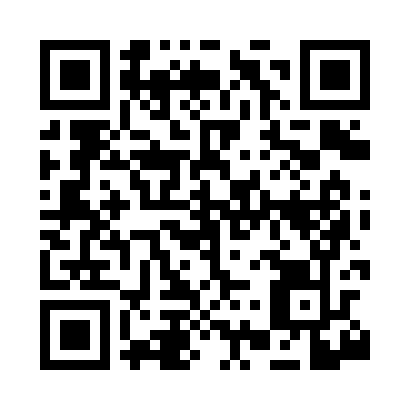 Prayer times for Albemarle Acres, Virginia, USAWed 1 May 2024 - Fri 31 May 2024High Latitude Method: Angle Based RulePrayer Calculation Method: Islamic Society of North AmericaAsar Calculation Method: ShafiPrayer times provided by https://www.salahtimes.comDateDayFajrSunriseDhuhrAsrMaghribIsha1Wed4:516:101:024:487:549:132Thu4:506:091:024:487:559:143Fri4:496:081:024:497:559:154Sat4:476:071:014:497:569:165Sun4:466:061:014:497:579:176Mon4:456:051:014:497:589:197Tue4:436:041:014:497:599:208Wed4:426:031:014:498:009:219Thu4:416:021:014:498:019:2210Fri4:406:011:014:508:029:2311Sat4:396:001:014:508:029:2412Sun4:375:591:014:508:039:2513Mon4:365:591:014:508:049:2714Tue4:355:581:014:508:059:2815Wed4:345:571:014:508:069:2916Thu4:335:561:014:518:079:3017Fri4:325:551:014:518:079:3118Sat4:315:551:014:518:089:3219Sun4:305:541:014:518:099:3320Mon4:295:531:014:518:109:3421Tue4:285:531:014:518:119:3522Wed4:275:521:014:528:119:3623Thu4:265:511:024:528:129:3724Fri4:255:511:024:528:139:3825Sat4:255:501:024:528:149:3926Sun4:245:501:024:528:149:4027Mon4:235:491:024:538:159:4128Tue4:225:491:024:538:169:4229Wed4:225:481:024:538:169:4330Thu4:215:481:024:538:179:4431Fri4:205:481:034:538:189:45